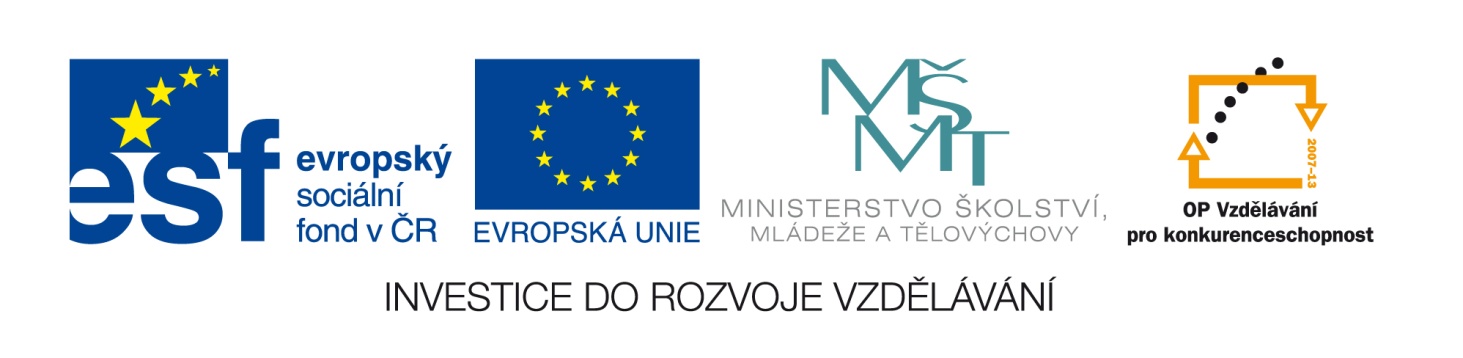 Označení materiálu: VY_32_INOVACE_RUBMO_CESKYJAZYK_09Název materiálu: Test – 1. pololetíTematická oblast: Český jazyk, 2. ročníkAnotace:   Cílem mé práce je vytvořit podpůrný kontrolní didaktický materiál pro úroveň žáků tříletých učebních oborů. Kontrola znalostí je důležitá zpětná vazba pro učitele.	Očekávaný výstup: Žák dovede vybrat správnou odpověď ze tří možností. Otázky se týkají látky probrané v 1. pololetí. Test má ukázat úroveň znalostí žáků. Klíčová slova:  lexikologie, zájmena, číslovky, slovesa, synonyma, větné členy . . . Metodika:  Materiál slouží jako kontrolní, lze ho promítnout elektronicky pro celou třídu nebo žákům okopírovat či rozeslat v elektronické verzi. Možné je také použít  test A pro opakování s celou třídou, test B  pro kontrolní práci.  Žáci vybírají z daných  možností.Obor:	tříleté učební obory Ročník:  2.Autor:  Mgr. Monika RubešováZpracováno dne:  2. 1. 2013Prohlašuji, že při tvorbě výukového materiálu jsem respektoval(a) všeobecně užívané právní a morální zvyklosti, autorská a jiná práva třetích osob, zejména práva duševního vlastnictví (např. práva k obchodní firmě, autorská práva k software, k filmovým, hudebním a fotografickým dílům nebo práva k ochranným známkám) dle zákona 121/2000 Sb. (autorský zákon). Nesu veškerou právní odpovědnost za obsah a původ svého díla.Test    -   1. pololetí    /1/    1/ Lexikologie je nauka o . . . . . .  . . .    a/ slovních druzích       b/ slovní zásobě     c/ synonymech2/ Ve kterém spojení je chyba     a/ vyviklaný zub      b/ mlýt obilí     c/ vyzývavý pohled3/ Po kterých souhláskách jsou vyjmenovaná slova     a/ obojetných        b/ měkkých       c/ tvrdých4/ Synonyma  jsou slova . . . . . . .     a/ opačného významu      b/ podobného významu       c/ stejně znějící, ale mající jiný význam5/ Vyhledej synonyma      a/ pěkný – hezký  b/ černý – bílý c/ spát – ležet6/ Homonyma jsou slova . . . . . . .    a/ opačného významu      b/ podobného významu      c/ stejně znějící, ale mající jiný význam 7/ Vyhledej homonymum      a/ oko     b/ dům   c/ křeslo 8/ Antonyma jsou slova  . . . . . .    a/ opačného významu       b/ podobného významu    c/ stejně znějící, ale mající jiný význam9/ Vyhledej antonyma    a/ mladý – starý     b/ lehký  - snadný    c/ ošklivý – hnusný10/ Kolik druhů zájmen rozlišujeme    a/ 5     b/ 6    c/ 711/ Vyhledej zájmeno přivlastňovací         a/ nějaký      b/ oni      c/ jeho12/ Urči druh zájmena   „NIC“      a/ ukazovací     b/ neurčité    c/ záporné13/ Jaké druhy číslovek rozlišujeme     a/ základní, řadové, druhové, násobné     b/ základní, řadové, osobní, tázací     c/ základní, řadové, násobné, záporné14/ Vyhledej číslovku  řadovou      a/ patero     b/ pátý    c/ pět15/ Urči druh číslovky  „TŘIKRÁT“      a/ násobná      b/ řadová     c/ druhová16/ Slovesa se   . . . . . . .  a/ časují    b/ stupňují    c/ skloňují17/ U sloves určujeme rod . . . . .         a/ mužský, ženský    b/ mužský, střední     c/ činný, trpný18/ Základní větné členy jsou       a/ podmět, přísudek      b/ podmět, předmět     c/ podmět, přívlastek19/  1. pádovou otázkou  KDO, CO? se ptáme na . . . .        a/ přísudek      b/ přívlastek      c/ podmět     20/ Urči přísudek ve větě:  Petr přišel včera sám.     a/ Petr      b/ přišel     c/ včeraSprávné řešení1/ B                              11/ C2/ B                              12/ C3/ A                              13/ A4/ B                              14/ B5/ A                              15/ A6/ C                              16/ A7/ A                              17/ C8/ A                              18/ A9/ A                              19/ C 10/ C                             20/ BTest    -   1. pololetí    /2/   1/ Terminologie je nauka o . . . . . .  . . .    a/ slovních druzích       b/ slovní zásobě     c/ odborných termínech2/ Vyber slovo cizího původu    a/ kopaná     b/ tenis     c/ přehazovaná 3/ Ve kterém spojení je chyba     a/ vyvynutá dívka      b/ vyvýšené místo      c/ pozinkový plech4/ Antonyma  jsou slova . . . . . . .     a/ opačného významu      b/ podobného významu       c/ stejně znějící, ale mající jiný význam5/ Vyhledej antonyma    a/ pěkný – hezký        b/ černý – bílý      c/ spát – ležet6/ Homonyma jsou slova . . . . . . .    a/ opačného významu      b/ podobného významu      c/ stejně znějící, ale mající jiný význam 7/ Vyhledej homonymum     a/ hrnek     b/ zámek   c/ televize8/ Synonyma jsou slova  . . . . . .    a/ opačného významu       b/ podobného významu    c/ stejně znějící, ale mající jiný význam9/ Vyhledej synonyma    a/ mladý – starý     b/ lehký  - snadný    c/ ošklivý – hezký10/ Kolik druhů zájmen rozlišujeme    a/ 6     b/ 7    c/ 811/ Vyhledej zájmeno osobní     a/ můj      b/ kdo?      c/ já12/ Urči druh zájmena   „NĚKDO“      a/ ukazovací     b/ neurčité    c/ záporné13/ Jaké druhy číslovek rozlišujeme     a/ základní, řadové, druhové, násobné     b/ základní, řadové, osobní, vztažné     c/ základní, řadové, násobné, tázací14/ Vyhledej číslovku  řadovou       a/ první     b/ jeden    c/ jedenkrát15/ Urči druh číslovky  „DVAKRÁT“      a/ násobná      b/ řadová     c/ druhová16/ Slovesa se   . . . . . . .  a/ stupňují     b/ časují     c/ skloňují17/ U sloves určujeme způsob . . . . .         a/ oznamovací, rozkazovací, podmiňovací     b/ oznamovací, rozkazovací, tázací     c/ oznamovací, podmiňovací, přací18/ Základní větné členy jsou       a/ podmět, přísudek    b/ přísudek, předmět     c/ podmět, přívlastek19/  Jinou pádovou otázkou  než první se ptáme na . . . .        a/ přísudek      b/ přívlastek      c/ předmět     20/ Urči podmět ve větě:  Můj bratr si koupil nové auto.     a/ auto      b/ bratr     c/ si koupilSprávné řešení1/ C                              11/ C2/ B                              12/ B3/ A                              13/ A4/ A                              14/ A5/ B                              15/ A6/ C                              16/ B7/ B                              17/ A8/ B                              18/ A9/ B                              19/ C 10/ B                            20/ B